Bydgoszcz, dnia 01.03.2024 r.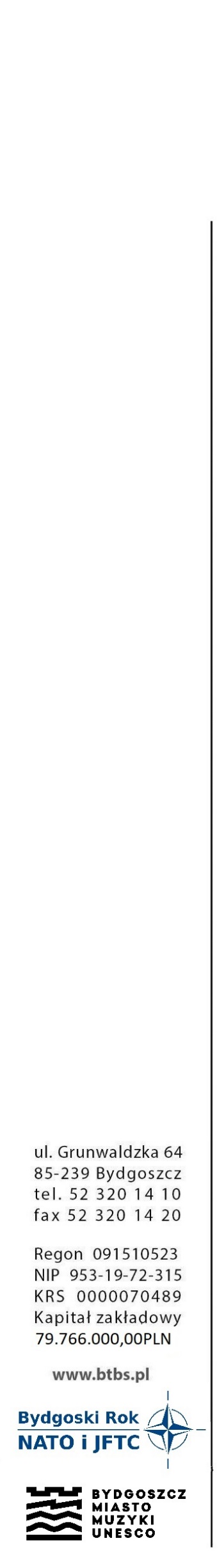 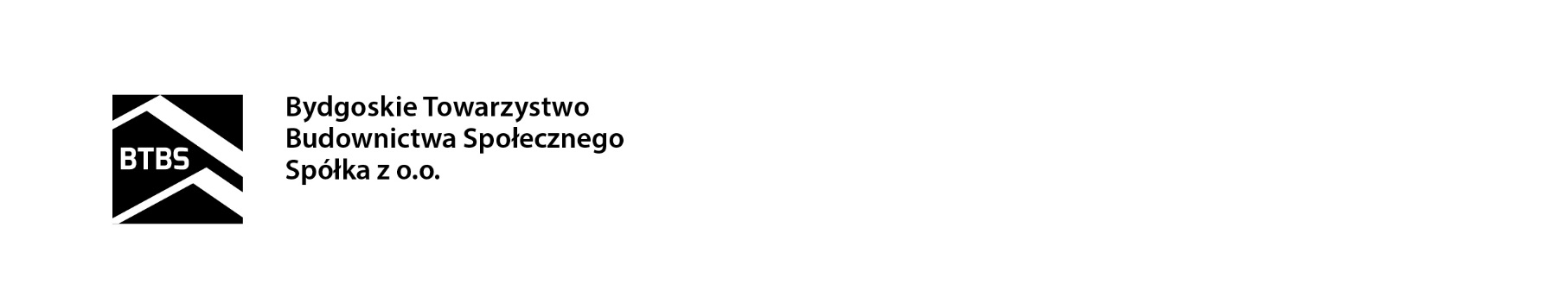 L.dz. 125/DOiON/MK-L/2024
Członkowie Rady NadzorczejBydgoskiego Towarzystwa Budownictwa Społecznego Spółki z o.o.w BydgoszczyZgodnie z ustaleniami z poprzedniego posiedzenia, uprzejmie zapraszam na,
kolejne posiedzenie Rady Nadzorczej Bydgoskiego Towarzystwa Budownictwa Społecznego, które zwołuję na dzień 11 marca 2024 r. godz. 09.00 w siedzibie biura Spółki, z następującym porządkiem posiedzenia :otwarcie posiedzenia,stwierdzenie zdolności Rady do podejmowania uchwał,przyjęcie porządku posiedzenia,przyjęcie protokołu poprzedniego posiedzenia Rady Nadzorczej,ustalenie celów zarządczych Zarządu Spółki na 2024 rok,zaopiniowanie uchwały Zgromadzenia Wspólników w sprawie ustanowienia służebności dla spółki ENEA na nieruchomości przy ul. Swarzewskiej 43, informacja Zarządu o bieżących sprawach Spółki i realizacji inwestycji przy ul. Zygmunta Augusta/Rycerskiej w Bydgoszczy,pytania, uwagi, wnioski,zamknięcie posiedzenia.Z poważaniemPrzewodnicząca Rady Nadzorczej                 Ewa Czerska    